Муниципальное дошкольное образовательное учреждение«Детский сад № 182» г. Ярославля.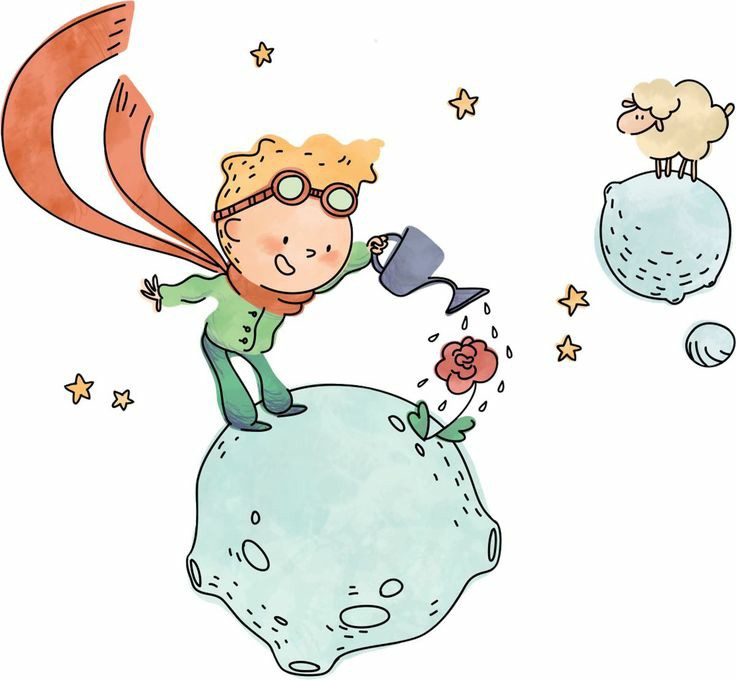                                       Выпуск № 2Здоровый образ жизни	стр. 2Это интересно: Загадки о ЗОЖ……………………………...............………..….стр. 4 Детская страничка…………………………………………………………………стр. 5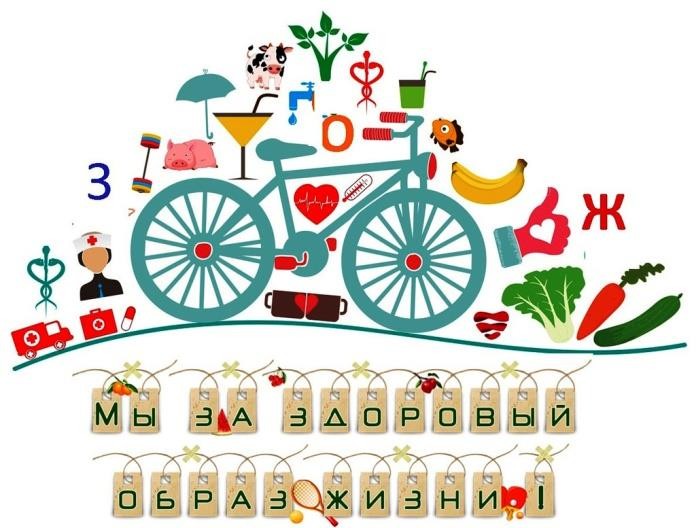 ЗОЖ – стиль жизни Быть здоровыми, красивыми, полными сил хотят и взрослые и дети. А что для этого нужно делать? Всего лишь знать и выполнять правила здорового образа жизни.Что же это такое – Здоровый Образ Жизни (ЗОЖ)?Даём определение для взрослых: «здоровый образ жизни — образ жизни человека, направленный на профилактику болезней и укрепление здоровья; система разумного поведения человека, которая обеспечивает человеку физическое, душевное, социальное благополучие и активное долголетие».Определение для детей: здоровый образ жизни - это действия, нацеленные на укрепление здоровья. Итак, чтобы быть здоровым, нужно не принебрегать правилами личной гигиены и режимом дня, правильно питаться и заниматься спортом.Личная гигиена Главное требование гигиены – держать тело в чистоте. Это избавит вас от риска получить заболевания, связанные с размножением бактерий и паразитов. Для этого надо соблюдать элементарные правила гигиены.Обязательно чистите зубы после утреннего пробуждения и перед тем, как отходить ко сну.Регулярно мойте голову.Содержите в чистоте расчёски, резинки и заколки для волос.Принимайте душ или ванну 2 раза в день.Обязательно мойте руки по приходу домой, до и после еды, после игры с животными, после туалета.Уделяйте внимание чистоте вашей одежды и обуви.Режим дня Вы скажете, что режим дня придумали родители, воспитатели и учителя. Совершенно верно! Именно этим людям небезразлично как себя чувствуют дети, с какимнастроением они принимаются за уроки и занятия, найдётся ли в течение дня время на еду и развлечения.Итак, режим дня - это правильное распределение времени на сон, работу, питание и отдых.Бывает, что мы нарушаем режим дня: поздно встаём, едим, когда захочется, смотрим фильмы или мультики допоздна, валяемся на диване. Но если человек будет так жить всегда, то он станет капризным лентяем, а без правильного питания и прогулок насвежем воздухе он ещё и заболеет.Значит основа правильного распорядка дня и хорошего самочувствия это:Нормальная продолжительность снаСоблюдение времени отхода ко сну и ежедневного пробуждения.Соблюдение графика приёма пищи.Соблюдение баланса между учебными занятиями в школе и дома с активным отдыхом и пребыванием на свежем воздухе.Вы можете построить свой режим дня, посоветовавшись с родителями. Главное – найти в себе силы соблюдать этот режим!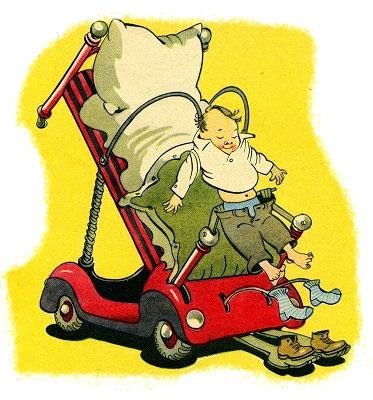 Занимательные загадки о здоровом образе жизни для детей любого возраста расскажут, что такое правильноепитание. Усадите свою кроху поудобнее и можете приступать к игре!Очень яркая девица Летом прячется в темнице. Любят зайчики и деткиВ свежем виде и в котлетках. Эта рыжая плутовкаНазывается. . . (морковка).Говорят, на вкус и цвет Никаких подружек нет. Но она для всех мила, И полезна, и вкусна.К сентябрю земля намокла -Мы выкапываем … (свёклу).Я – и свежий, и солёный,Весь пупырчатый, зелёный. Не забудь меня, дружок,Запасай здоровье впрок. (огурец).Жёлтый цитрусовый плодВ странах солнечных растёт.Витаминов кладезь он, А зовут его. . . (лимон).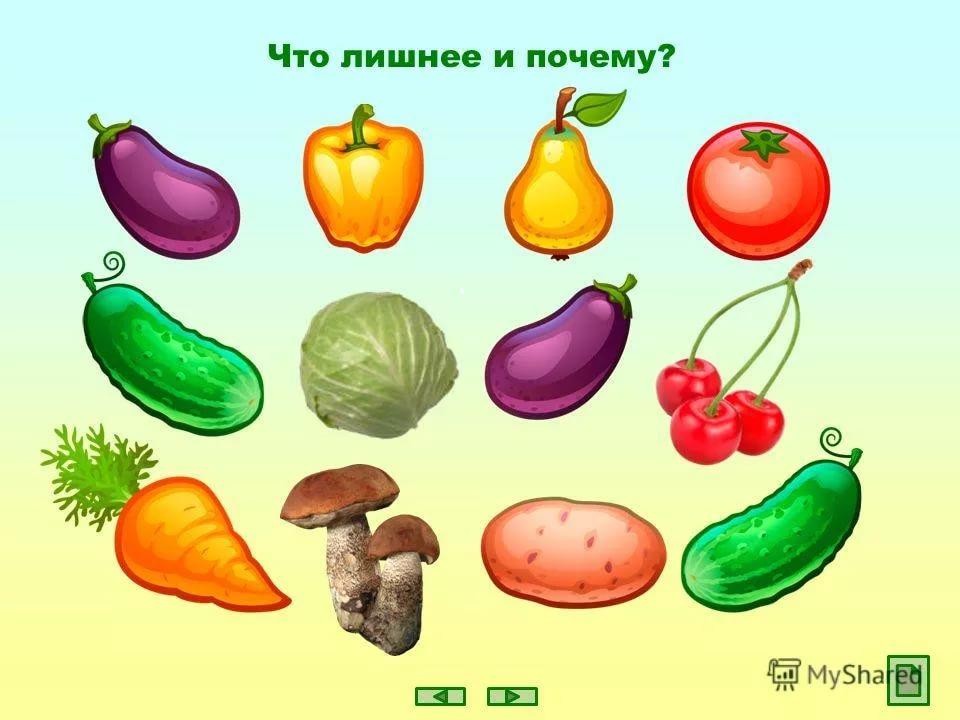 Круглобока, желтолица,Может с солнышком сравниться. А полезная какая,Мякоть сладкая такая! Мы поклонники отнынеКоролевы поля. . . (дыни).Детская страничка 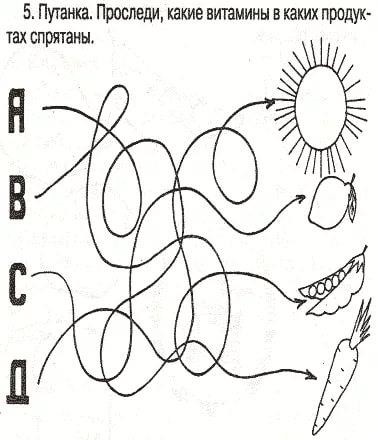 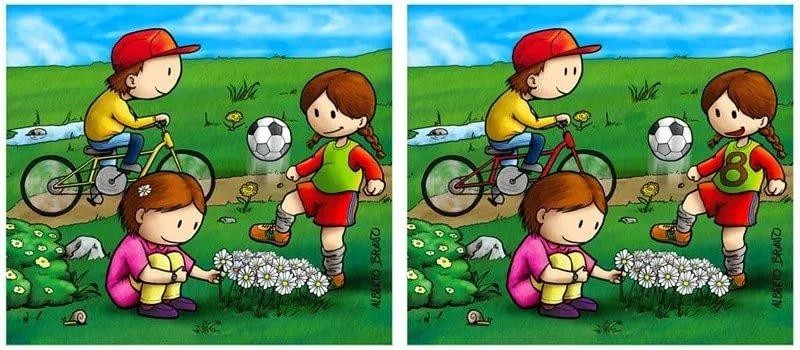 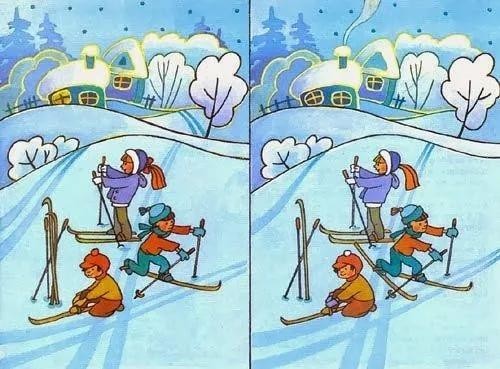 